PROGRAMMEFriday 2nd MarchGet together and light refreshments at Wingatui Hall 7-9pmSaturday 3rd MarchRose Show at Wingatui Hall, 170 Gladstone Road North Wingatui6.30am 	- Hall opens for staging Light  breakfast will be available 9.15am 	- All staging to be complete9.30am 	- On train platform (promptly) 	- return approx. 1.30pm1-4.00pm 	- Show opens to the publicAfternoon 	- Optional Garden visits – self drive6.30pm	- Meet and greet at Wingatui Hall - BYO7.00pm 	- Polynesian Themed Dinner and Prizegiving - Wear a bright Hawaiian style floral shirt or dress.Sunday 4th March9.30 – 10.30am Morning Tea – at Wingatui HallAll exhibits to be removed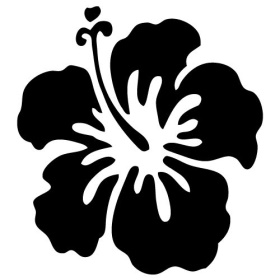 Otago Rose Society presentsPolynesia of the South41st South IslandRanfurly Rose Show2nd and 3rd March 2018Ranfurly Rose TrophyCanterbury 2000 TrophyMrs K Henry Trophy40th Anniversary Trophy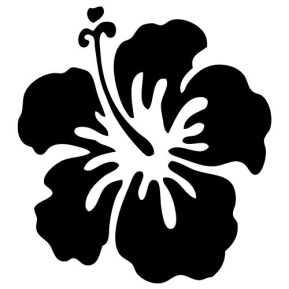 Wingatui Hall 170 Gladstone Road NthMosgielSchedule Hall opens for Exhibitors at 6.30am. Staging must be completed by 9.15am.Class 1 3 exhibition blooms					3 vases	Any cultivar or cultivarsClass 2 3 decorative blooms 					1 vase	Any cultivar or cultivarsClass 3	 1 fully open bloom					1 vaseClass 4  A rose in 3 stages of development			1 vase	All one cultivarClass 5	 1 large stem of roses					1 vaseClass 6	 2 small stems of roses					1 vase	 Any cultivarClass 7 1 vase HT type blooms					1 vase	Any cultivar or cultivars. Judged for frontal effectMiniature SectionClass 8	  3 exhibition miniature type blooms		         1 mini vase	  3 distinct cultivarsClass 9	  3 decorative miniature type blooms		         1 mini vase	  3 distinct cultivars	Class 10 3 miniature type small stems			         1 mini vase	   3 distinct cultivarsClass 11 A miniature type rose in 3 stages of development	  All one cultivar					         1 mini vaseClass 12 Miniature type bloom floating in a wine glass						       (wine glass supplied)25th Anniversary Special AwardVase of English RosesExhibitor to supply own vase					Kath Henry Challenge Trophy	Surplus Roses displayed in a bucket(supplied)							Canterbury 2000 Trophy for Surplus RosesSurplus Miniature Type RosesSmall Bucket Supplied						40th Anniversary Trophy – for an outstanding exhibit in classes 1 to 12Non Ranfurly Competition – Polynesia of the SouthHead garland with roses to predominateMust be able to be worn 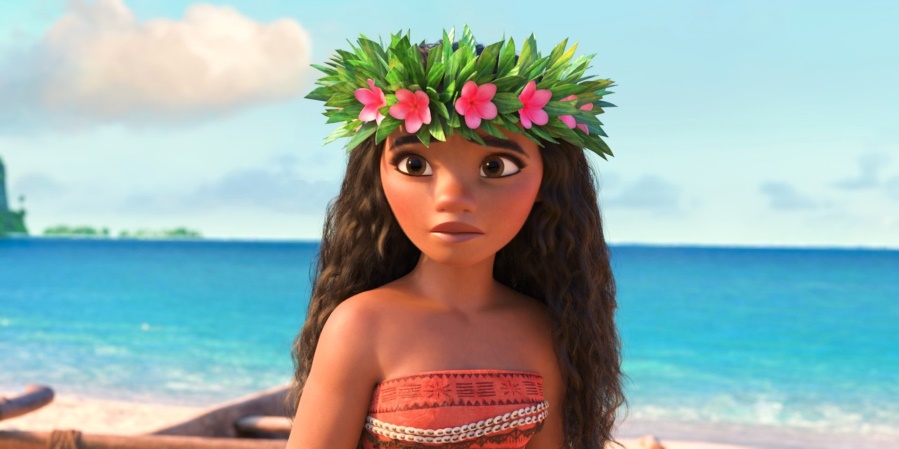 